Dragi učenci!Pošiljam vam učno snov za sredo. Lepo vas pozdravljam, učiteljica BarbaraSLOVENŠČINAV delovnem zvezku reši strani 20, 21, 22 in 23. Na strani 23 reši samo 17. in 18. nalogo. Pri 14. nalogi si moraš ogledati video posnetek. Da boš prišel do video posnetka, sledi mojim navodilo: prijavi se v portal Radovednih 5,klikni na zavihek »šola na daljavo«, ki se nahaja v zgornjem desnem kotu, izberi SLOVENŠČINA 4-5 (Gradim slovenski jezik – izdaja s plusom),pod prvo alinejo Gradivo v elektronski obliki, izberi www-iRokus.si (drugi stolpec),v zgornjem levem kotu izberi »dodaj brezplačna gradiva«,skrajno levo izberi predmet slovenščina,  izberi delovni zvezek Gradim slovenski jezik 4 – izdaja s plusom (2. del),spodaj desno izberi »dodaj gradivo«,pojdi v iZbirko in odpri delovni zvezek na strani 22,poleg 14. naloge boš našel ikono filmskega traku – klikni nanjo in si oglej posnetek.  Upam, da bo šlo. =) Ko končaš z reševanjem nalog, preveri njihovo pravilnost s pomočjo rešitev, ki ti jih pošiljam v priponki. V priponki boš našel tudi rešitve nalog, ki si jih reševal včeraj. MATEMATIKAPrejšnjo uro smo spoznali tri merske enote za merjenje mase: kilogram, dekagram in gram. Danes bomo spoznali še največjo enoto za merjenje mase, to je tona. 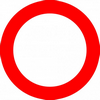 Ste že kdaj videli tak prometni znak? Kaj ta znak pomeni? Od mesta, kjer stoji ta prometni znak, ne smejo voziti vozila, ki tehtajo več kot 5 ton. 1 tona = 1t1 t = 1000 kgV priponki imaš snov, ki jo moraš prepisati v zvezek. Nato reši naloge v učbeniku, na strani 74. GLASBENA UMETNOSTZadnjič si poslušal ljudsko pesem Dekle je po vodo šla. Še enkrat si jo predvajaj. V zvezek za glasbo pa prepiši besedilo pesmi, ki se nahaja v priponki. Pesem ilustriraj. Poskusi jo tudi zapeti. NARAVOSLOVJE IN TEHNIKAV priponki se nahaja snov, ki jo moraš prepisati v zvezek. 